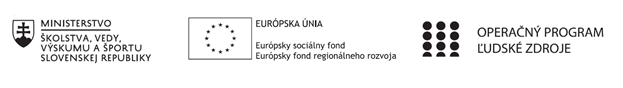 Správa o činnosti pedagogického klubu Príloha:Prezenčná listina zo stretnutia pedagogického klubuPrioritná osVzdelávanieŠpecifický cieľ1.1.1 Zvýšiť inkluzívnosť a rovnaký prístup ku kvalitnému vzdelávaniu a zlepšiť výsledky a kompetencie detí a žiakovPrijímateľStredná priemyselná škola stavebná a geodetická, Drieňova 35, 826 64 BratislavaNázov projektuZvýšenie kvality odborného vzdelávania a prípravy na Strednej priemyselnej škole stavebnej a geodetickejKód projektu  ITMS2014+312011Z818Názov pedagogického klubu Klub prírodovednej gramotnostiDátum stretnutia  pedagogického klubu20.9.2022Miesto stretnutia  pedagogického klubuSídlo školyMeno koordinátora pedagogického klubuIng. Mária HrtkováOdkaz na webové sídlo zverejnenej správyhttps://stav-geo.edupage.org/Manažérske zhrnutie:Kľúčové slová :  kooperatívne vyučovanie, praktické činnosti, didaktické metódy, rozvoj, rovnoprávnosť , spolupráca, komunikáciaStretnutie pedagogického klubu bolo venované výmene skúseností s využívaním didaktických metód orientovaných na rozvoj  kľúčových kompetencií žiakovManažérske zhrnutie:Kľúčové slová :  kooperatívne vyučovanie, praktické činnosti, didaktické metódy, rozvoj, rovnoprávnosť , spolupráca, komunikáciaStretnutie pedagogického klubu bolo venované výmene skúseností s využívaním didaktických metód orientovaných na rozvoj  kľúčových kompetencií žiakovHlavné body, témy stretnutia, zhrnutie priebehu stretnutia: Podstata kooperatívneho vyučovania spočíva v tom, že žiaci triedy pracujú na vyučovaní v malých skupinách – riešia úlohy, osvojujú si vedomosti, vykonávajú rôzne praktické činnosti v atmosfére rovnoprávnosti a spolupráce. Hodnotenie žiaka závisí od výkonu skupiny, ktorej je členom.- Kontrolovaná diskusia
- Diskusia krok po kroku
- Bzučiace skupiny
- Snehová guľa
- Prekrížené skupiny
- Skupiny do podkovy
- Myšlienková mapa
- Skladačka alebo Kruh expertov
- AkváriumHlavné body, témy stretnutia, zhrnutie priebehu stretnutia: Podstata kooperatívneho vyučovania spočíva v tom, že žiaci triedy pracujú na vyučovaní v malých skupinách – riešia úlohy, osvojujú si vedomosti, vykonávajú rôzne praktické činnosti v atmosfére rovnoprávnosti a spolupráce. Hodnotenie žiaka závisí od výkonu skupiny, ktorej je členom.- Kontrolovaná diskusia
- Diskusia krok po kroku
- Bzučiace skupiny
- Snehová guľa
- Prekrížené skupiny
- Skupiny do podkovy
- Myšlienková mapa
- Skladačka alebo Kruh expertov
- AkváriumZávery a odporúčania:V podmienkach kooperatívnej práce v skupine si žiaci môžu včas navyknúť a osvojiť take zručnosti a postoje, akými sú plánovanie práce, účelná organizácia práce, jej deľba, kontrola, hodnotenie, vzájomná pomoc, spolupráca, komunikácia, koordinácia úsilia, povinnosť, zodpovednosť, tolerancia, váženie si cudzej práce, nenásilné riešenie konfliktov ap., to je spôsobilosť typická pre viaceré kľúčové kompetencie. Odporúčame vytvoriť “vlastnú metodickú banku” vyučovacích metód a priebežne ju aktualizovať a dopĺňaťZávery a odporúčania:V podmienkach kooperatívnej práce v skupine si žiaci môžu včas navyknúť a osvojiť take zručnosti a postoje, akými sú plánovanie práce, účelná organizácia práce, jej deľba, kontrola, hodnotenie, vzájomná pomoc, spolupráca, komunikácia, koordinácia úsilia, povinnosť, zodpovednosť, tolerancia, váženie si cudzej práce, nenásilné riešenie konfliktov ap., to je spôsobilosť typická pre viaceré kľúčové kompetencie. Odporúčame vytvoriť “vlastnú metodickú banku” vyučovacích metód a priebežne ju aktualizovať a dopĺňaťVypracoval (meno, priezvisko)Ing. Mária HrtkováDátum20.9.2022PodpisSchválil (meno, priezvisko)Ing. arch. Darina SojákováDátumPodpis